                                                                               Name: Mohamed 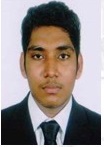                                                                                                                         Mohamed.288252@2freemail.com Personal statementClear focus on assigned job tasks and service. Determine priorities and achieve scheduled deadlines and interested in sharing my knowledge, skills in a reputed organization keen in learning and Positive, energetic, focused and eager to further develop existing business skills.Work Experience Administrative Assistant: 2014-2016 at Starlink Holdings.(No- 142- 3/2 Third Floor, First Cross Street, Colombo-11, Sri Lanka)Duties Included:Sort and distribute incoming emails to fellow staffs and dealers regarding the shipment of goods and also to dispatch outgoing mails.Answer telephone enquiries from customers and attend the dealers when they visit the company.Ability to type and edit import documentation, business letters, reports and office memos simultaneously proofread them.Ability to operate a range of office machines such as photocopiers, computers and fax while also filing papers and documents such as import document details of each shipment and managing and sorting the invoices of goods sold.Ability to perform other duties such as banking,Arranging hotel and travel accommodation for managers.Helping to organize events.Writing up the minutes of meetings.Assisting other members of staff in their administrative duties. Personal Skills and CompetencesAbility to work as a part of a team or individuallyEnsuring confidentiality at all timesA quick learnerFamiliar with customer relationshipAble to react quickly and effectively when dealing with challenging situations.Able to work in a fast paced environment with extreme multi-tasking.Able to work independently on projects requiring research and preparation.Communicating effectively and professionally with a wide range of people.Ability to work under pressure.Ability to remain calm in stressful situations.Calendar schedulingReception servicesEducation and Qualification2014-2015 (Louise Preston)IATA UFTAA foundation2013-2014 (Sri Lankan Institute of Marketing)Preliminary certificate in marketing2013 (Oasis International School, Sri Lanka)6 I.G.C.S.E London Ordinary Level Examination – Accounting, Business Studies, Economics, Mathematics, Information Technology, English language and literature.Personal DetailsGender:             Male	Date of Birth:   25th of January 1997Nationality:      Sri Lankan NON REALATED REFFEREES 